Kotov YuriyGeneral details:Experience:Documents and further information:Good day.
Looking for Chief Eng, Single Eng vacancy in start
7 years as 2nd Eng (offshore fleet), good team leader,Â 
wide experience on 4 stroke engines
DP Maintenance, BOSIET
Fluent English, no need ETO on board
Wery good welder.
Ready from 15.08.16
Kind regards.Position applied for: Chief EngineerDate of birth: 16.08.1976 (age: 41)Citizenship: UkraineResidence permit in Ukraine: YesCountry of residence: UkraineCity of residence: CherkasyPermanent address: ChrkassyContact Tel. No: +38 (067) 419-87-81E-Mail: kotov.yuriy@rambler.ruU.S. visa: NoE.U. visa: NoUkrainian biometric international passport: Not specifiedDate available from: 15.08.2016English knowledge: GoodMinimum salary: 7000 $ per month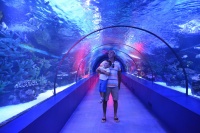 DocumentNumberPlace of issueDate of expirySeamanâs passportAB521582Ilyichevsk09.12.2018Tourist passportFB436617Chrkassy04.05.2021PositionFrom / ToVessel nameVessel typeDWTMEBHPFlagShipownerCrewing2nd Engineer27.04.2016-07.07.2016Bourbon RubyPSV â Platform Supply/Support Vessel4900CAT9800LIXBourbonBourbon2nd Engineer06.01.2016-03.03.2016Bourbon RubyPSV â Platform Supply/Support Vessel4900CAT9800LUXBourbonBourbon2nd Engineer17.08.2015-13.11.2015Bourbon RubyPSV â Platform Supply/Support Vessel4900CAT9800LUXBourbonBourbon2nd Engineer06.05.2015-02.07.2015Bourbon RubyPSV â Platform Supply/Support Vessel4900CAT9800LUXBourbonBourbon2nd Engineer14.01.2015-13.03.2015Bourbon RubyPSV â Platform Supply/Support Vessel4900CAT9800LUXBourbonBourbon2nd Engineer10.09.2014-15.11.2014Bourbon RubyPSV â Platform Supply/Support Vessel4900CAT9800LUXBourbonBourbon2nd Engineer01.05.2014-10.07.2014Bourbon RubyPSV â Platform Supply/Support Vessel4900CAT9800LUXBourbonBourbon2nd Engineer24.12.2013-25.02.2014Bourbon RubyPSV â Platform Supply/Support Vessel4900CAT9800LUXBourbonBourbon2nd Engineer27.08.2013-26.10.2013Bourbon RubyPSV â Platform Supply/Support Vessel4900CAT9800LUXBourbonBourbon2nd Engineer17.12.2012-13.08.2013Bourbon RubyPSV â Platform Supply/Support Vessel4900CAT9800LUXBourbonBourbon2nd Engineer26.04.2013-02.07.2013Bourbon RubyPSV â Platform Supply/Support Vessel4900CAT9800LUXBourbonBourbon2nd Engineer27.06.2012-13.09.2012Multraship 17Anchor Handling Tug500CAT5000NEDMultrashipBlackseaserviceChief Engineer14.04.2012-20.06.2012Silver RiverRefrigerator4800MAK3600ANTAtlantic Ice companyBIMS2nd Engineer25.07.2011-14.10.2011MTS ViscountAnchor Handling Tug370Ruston3800NEDMTS GroupLowland2nd Engineer02.05.2011-25.06.2011MTS ViscountAnchor Handling Tug370Ruston3800NEDMTS GroupLowland2nd Engineer26.01.2011-22.03.2011MTS ViscountAnchor Handling Tug370Ruston3800NEDMTS GroupLowland